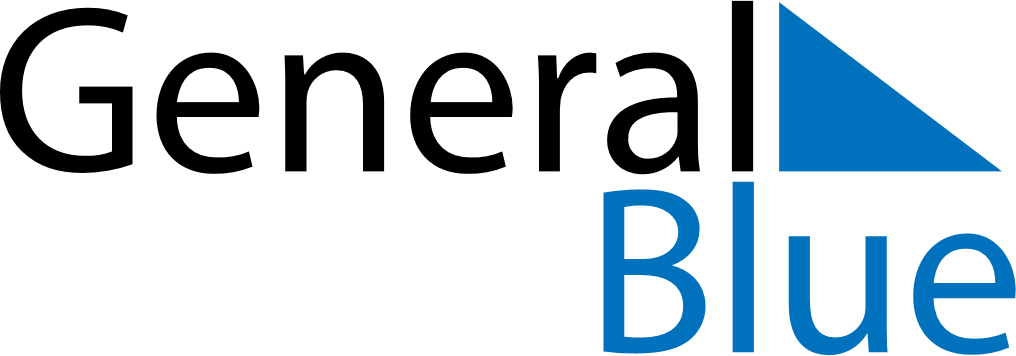 2020 – Q4Costa Rica  2020 – Q4Costa Rica  2020 – Q4Costa Rica  2020 – Q4Costa Rica  2020 – Q4Costa Rica  OctoberOctoberOctoberOctoberOctoberOctoberOctoberMONTUEWEDTHUFRISATSUN12345678910111213141516171819202122232425262728293031NovemberNovemberNovemberNovemberNovemberNovemberNovemberMONTUEWEDTHUFRISATSUN123456789101112131415161718192021222324252627282930DecemberDecemberDecemberDecemberDecemberDecemberDecemberMONTUEWEDTHUFRISATSUN12345678910111213141516171819202122232425262728293031Oct 9: Columbus DayDec 25: Christmas Day